Об утверждении прогнозного плана (программы) приватизациимуниципального имущества администрации сельского поселения Языковский сельсовет муниципального района Благоварский район Республики Башкортостан на 2017-2019 годы В целях реализации норм Федерального закона от 21 декабря 2001 года №178-ФЗ «О приватизации государственного и муниципального имущества», Федерального закона от 6 октября 2002 года № 131-ФЗ «Об общих принципах организации местного самоуправления в Российской Федерации»,  решением Совета муниципального района Благоварский район Республики Башкортостан от  25 декабря 2012 года  № 4-43 «Об утверждении нормативных правовых актов по вопросам приватизации муниципального имущества муниципального района Благоварский район Республики Башкортостан», Совет муниципального района Благоварский район Республики Башкортостан решил:      	1. Утвердить прилагаемый прогнозный план (программу) приватизации  муниципального имущества администрации сельского поселения Языковский сельсовет  муниципального района Благоварский район Республики Башкортостан на 2017-2019 годы.     	2. Опубликовать настоящее решение в районной газете «Благоварские вести», разместить на официальном сайте администрации сельского поселения Языковский сельсовет муниципального района Благоварский район Республики Башкортостан  https://yazykovo.spblag.ru , и официальном сайте Российской Федерации  для размещения информации о проведении торгов, определенном Правительством Российской Федерации www.torgi.gov.ru .   	3. Настоящее решение вступает в силу со дня официального опубликования.  Председатель администрации   сельского поселения Языковский сельсовет муниципального района Благоварский район                                               Р.Р. Еникеевс.Языково«22» июня  2017г.№ 9-95Приложение к  решению Совета сельского поселения Языковский сельсовет муниципального района  Благоварский район Республики Башкортостанот  «22» июня 2017 года № 9-95Прогнозный план (программа) приватизации муниципального имущества администрации сельского поселения Языковский сельсовет муниципального района Благоварский район Республики Башкортостан на 2017-2019 годыРаздел 1Основные направления политики в сфере приватизации муниципального имущества администрации сельского поселения Языковский сельсовет муниципального района Благоварский район Республики Башкортостан     	Прогнозный план (программа) приватизации муниципального имущества администрации сельского поселения Языковский сельсовет муниципального района Благоварский район Республики Башкортостан на 2017-2019 годы разработан в соответствии Федеральным законом от 21 декабря 2001 года №178-ФЗ «О приватизации государственного и муниципального имущества».   	Прогнозный план приватизации направлен на привлечение инвестиций  на содержание, обеспечение благоустройства и приведение в надлежащий вид объектов муниципального нежилого фонда, а также на увеличение неналоговых доходов бюджета администрации сельского поселения Языковский сельсовет муниципального района Благоварский район Республики Башкортостан.   	Приватизация муниципального имущества в 2017-2019 годах будет проводиться в соответствии со следующими приоритетами:- оптимизация структуры муниципальной собственности путем приватизации части муниципального сектора экономики;- приватизация муниципального имущества, которое не обеспечивает выполнение муниципальных функций;- стимулирование привлечения инвестиций в реальный сектор экономики администрации сельского поселения Языковский сельсовет муниципального района Благоварский район Республики Башкортостан;- своевременное и полное поступление в бюджет администрации сельского поселения Языковский сельсовет муниципального района Благоварский район Республики Башкортостан доходов от приватизации.   	Реализация указанных приоритетов будет достигаться за счет принятия решений в индивидуальном порядке о способе, сроке и начальной цене  приватизации муниципального имущества на основании анализа конъюнктуры рынка недвижимости и проведения независимой рыночной оценки имущества, предлагаемого к приватизации.  В 2017-2019 годах предлагаются к приватизации 2 объектов, находящиеся в администрации сельского поселения Языковский сельсовет муниципального района Благоварский район Республики Башкортостан. Их реализация будет осуществлена в соответствии с Федеральным законом Российской Федерации от 21 декабря 2001 года № 178-ФЗ «О приватизации государственного и муниципального имущества», по процедуре, предусмотренной Положением об организации продажи государственного или муниципального имущества на аукционе, утвержденным Постановлением Правительства Российской Федерации от 12 августа 2002 года № 585.Раздел 2Муниципальное имущество администрации сельского поселения Языковский сельсовет муниципального района Благоварский район Республики Башкортостан, приватизация которого планируется в 2017-2019 годах2.1. Перечень муниципальных унитарных предприятий  администрации сельского поселения Языковский сельсовет муниципального района Благоварский район Республики Башкортостан, находящихся в муниципальной собственности, которые планируется приватизировать в 2017-2019годах Муниципальных унитарных предприятий администрации сельского поселения Языковский сельсовет муниципального района Благоварский район Республики Башкортостан, планируемых  приватизировать в 2017-2019 годах, нет.Раздел 3Муниципальное имущество администрации сельского поселения Языковский сельсовет муниципального района Благоварский район Республики Башкортостан, приватизация которого планируется  в 2017-2019 годахБАШҠОРТОСТАН РЕСПУБЛИКАhЫөсөнсө  сакырылышБЛАГОВАР  РАЙОНЫМУНИЦИПАЛЬ РАЙОН СОВЕТЫ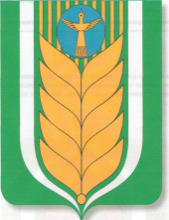 РЕСПУБЛИКА БАШКОРТОСТАНСОВЕТ МУНИЦИПАЛЬНОГО РАЙОНА БЛАГОВАРСКИЙ РАЙОНтретьего  созыва  452740,  Языково ауылы,
 Ленин урамы, 37Е-mail:  sovet_blagovar@mail.ru
Тел. (34747) 2-22-30, Факс 2-29-88452740, с. Языково,
ул. Ленина, 37Е-mail:  sovet_blagovar@mail.ru
Тел. (34747) 2-22-30, Факс 2-29-88                     ҠАРАР      РЕШЕНИЕ№п/пНаименование имущества, краткая характеристика объектаМестонахождение объекта (адрес)1- жилая комната, общей площадью 9,3 кв.м.  с кадастровым номером 02:14:140115:297Республика Башкортостан   Благоварский район,С.Языково, Ул. Садовая, д.40, комн.72- одноэтажное нежилое здание с кадастровым номером 02:14:140113:726  общей площадью 156,5 кв.м, 1969 года постройки Республика Башкортостан   Благоварский район,С.Языково, ул. Пушкина, д.21